Formulaire à retourner à l’adresse suivante :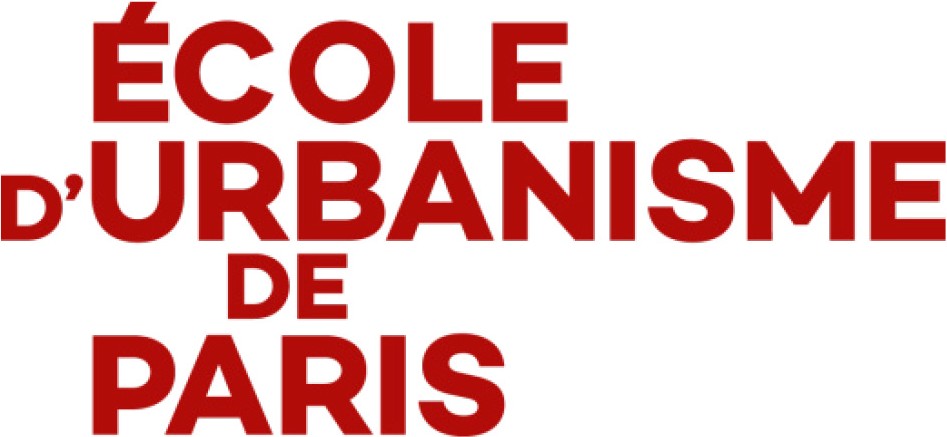 École d’Urbanisme de ParisCité Descartes 14-20 boulevard Newton - Champs-sur-Marne77 454 Marne-la-vallée Cedex 2 Ou par mail : ta-eup@u-pec.frFORMULAIRE DE PROMESSE DE VERSEMENT* DE LA TAXE D’APPRENTISSAGE (solde 13%)aux formations de l’École d’Urbanisme de Paris (EUP)Nom de votre entreprise : ..............................................................................................................................Adresse : ...........................................................................................................................................................Code postal : ............................................................. Ville : ...........................................................................Activité principale : ............................................................................................................................................Code APE : ............................................................... Effectifs : .....................................................................N° SIRET………………………………………………………………………………………………………………….Nom et Prénom de la personne responsable du versement :..........................................................................................................................................................................Fonction : ..........................................................................................................................................................Téléphone : ……./……./……./……./…….Courriel :  ................................................................ @ .....................................................................................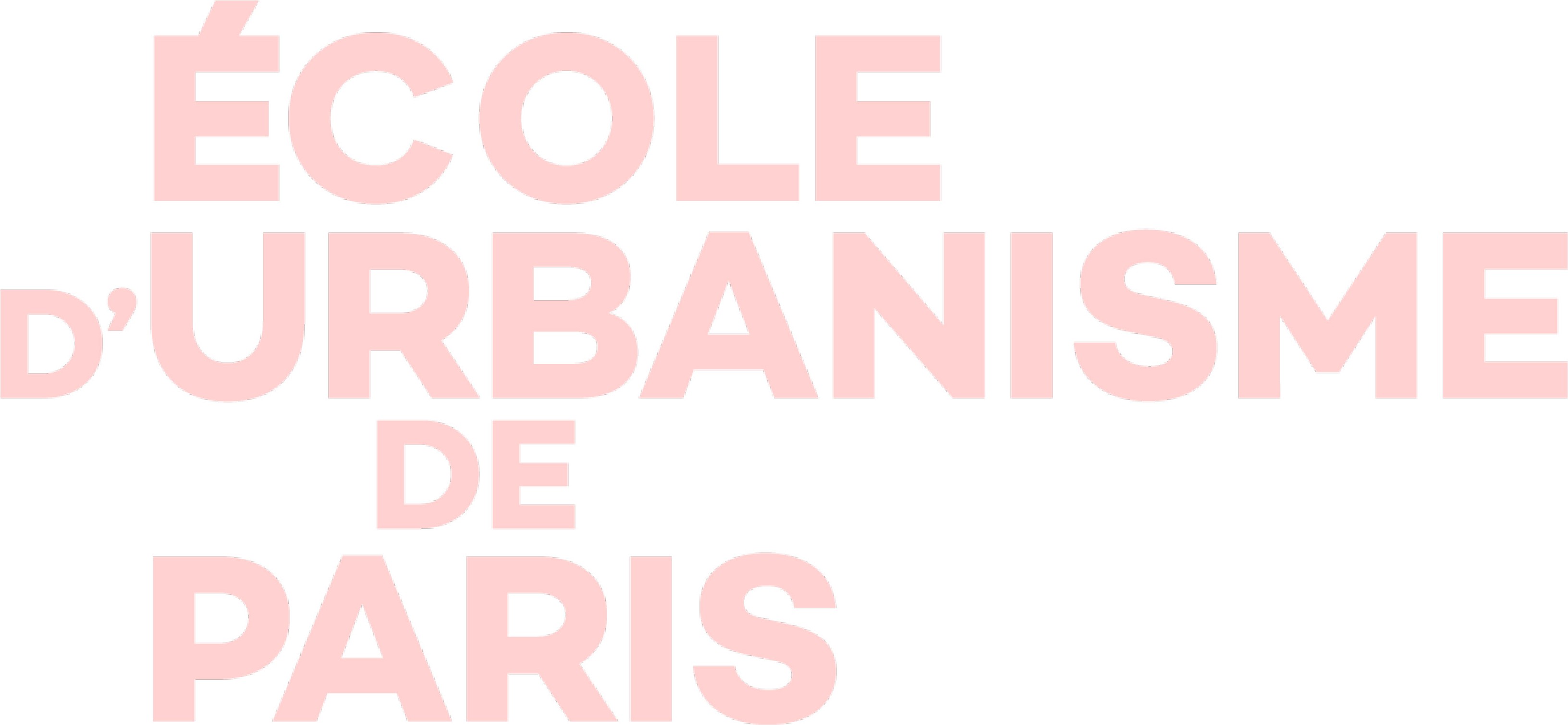 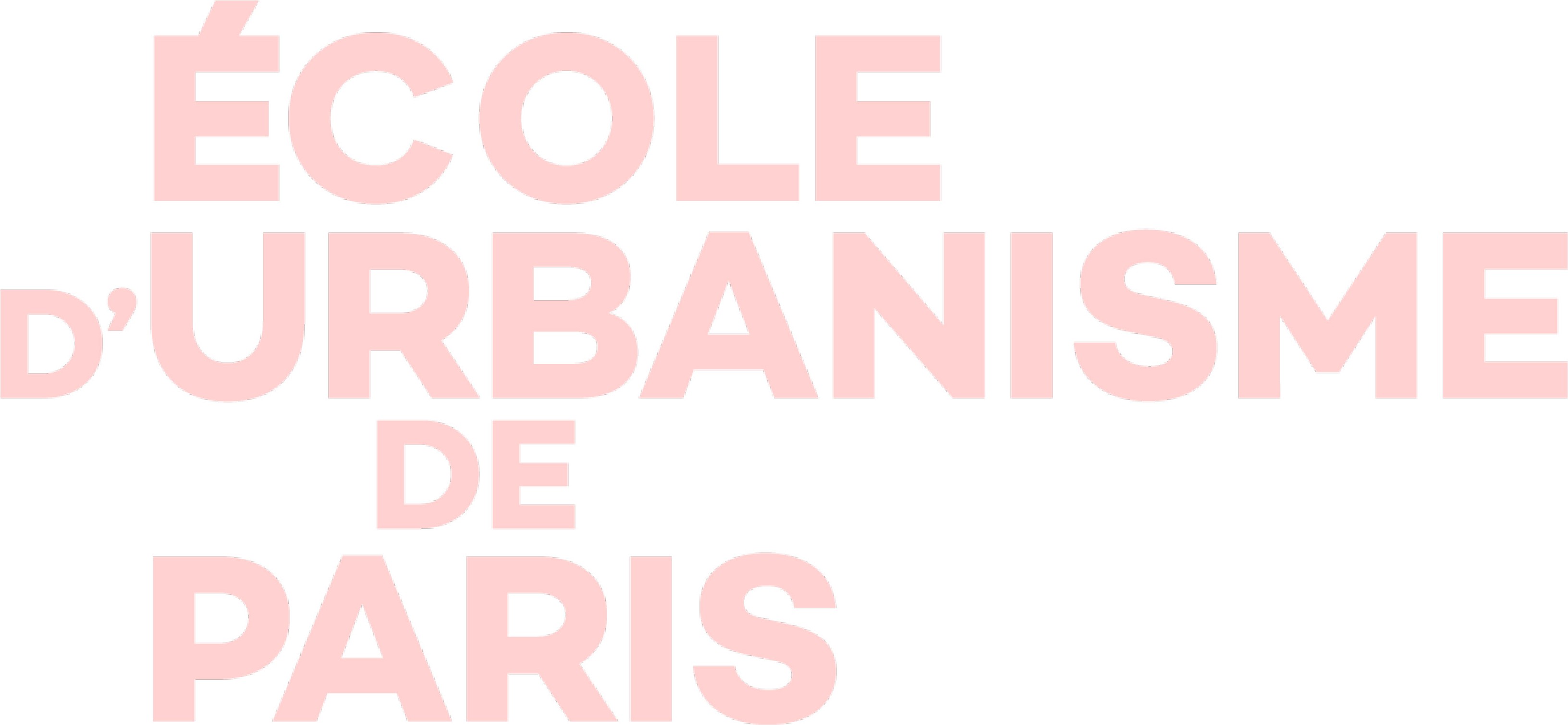 Nous versons la taxe d’apprentissage à l’École d’Urbanisme de Paris : DiplômeDiplômePour information, merci d’indiquer le nom de votre OPCO :..........................................................................................................................................................................*Le versement au bénéfice de l’EUP s’effectue à l’Université Paris-Est Créteil Val-de-Marne (UPEC – code UAI 0941111X) :Par chèque à l’ordre de « L’agent comptable de l’université Paris XII » (merci d’adresser le chèque à l’adresse mentionnée en en-tête)ouPar virement bancaire à l’université Paris XII	IBAN : FR76 1007 1940 0000 0010 0034 792BIC : TRPUFRP1Indication impérative sur ordre de versement : « TA-EUP – UAI 0772402T », suivi du nom du diplôme (Master URA et/ou Master TMR).Date limite de versement du solde 13% : 31 mai 2022.L’UPEC vous transmettra un reçu indiquant le montant versé et la date de versement, conformément au Décret no 2019-1491 du 27 décembre 2019 relatif au solde de la taxe d’apprentissage.Cachet de l’entreprise et signature :Date : ……./……./…….Avec nos remerciementsMaster Transport Mobilités RéseauxEUP – code UAI 0772402TMontant versé………€